Sélection 2020 -Appel à propositions EAC/A02/2019DESCRIPTION DÉTAILLÉE DU PROJET(À télécharger dans le formulaire électronique)Informations de baseLien vers l’Appel à Propositions: https://eur-lex.europa.eu/legal-content/FR/TXT/?uri=uriserv%3AOJ.C_.2019.373.01.0012.01.ENG&toc=OJ%3AC%3A2019%3A373%3ATOC Lien vers le Guide du Programme Erasmus+:https://ec.europa.eu/programmes/erasmus-plus/resources/programme-guide_fr Veuillez lire le Guide du Programme Erasmus+ pour préparer au mieux votre demande de subvention.Notamment, veillez à parcourir au moins les questions suivantes (liste non-exhaustive):Partie A – Informations générales:Objectifs et caractéristiques du Programme Erasmus+ (page 8)Activités Jean Monnet (page14)Qui peut participer au Programme Erasmus+(pages 24 à 27)Partie B – Information sur les actions couvertes par le Guide:o	Activités Jean Monnet (pages 221 à 253)Réseaux Jean Monnet (pages 241 à 244)Projets Jean Monnet (pages 245 à 249 et 251 à 253)Partie C – Information pour les candidats:Procédure à suivre pour soumettre une candidature (pages 272 à 283)Étape 3 – Vérification des conditions financières (pages 279 à 282)Non-profit et cofinancement (page 280)Coûts admissibles/non admissibles (page 281 à 282)Sources de financement (page 282)Que se passe-t-il après la soumission de la candidature (page 284)Que se passe-t-il après l’approbation de la candidature (pages 285 à 289)Autres dispositions contractuelles importantes (pages 290 à 293)Publicité du soutien de l’UE (page 291)Contrôles et audits (page 291) Exigence de libre accès (pages 292 et 293)Licence ouverte et droits de propriété intellectuelle (page 293)Annexe II – Diffusion et exploitation des résultats (pages 346 à 352Guide pratique pour les bénéficiaires (pages 346 à 352)Annexe III – Glossaire (pages 353 à 364)Veuillez noter que toute subvention Jean Monnet est une subvention mono-bénéficiaire, y-inclues celles pour les Réseaux Jean Monnet. Quand une proposition de projet est sélectionnée pour un cofinancement de l’UE et une convention/décision de subvention est signée, l’institution demandeur de la subvention devient le seul bénéficiaire de la subvention européenne. Ce bénéficiaire est le seul responsable devant la CE et l’EACEA pour la mise en œuvre des activités du projet et l’utilisation des fonds européens sous le principe de la bonne gestion financière et en accord avec les conditions définies dans la convention/décision de subvention. Les modèles des conventions/decisions de subvention et leurs conditions générales sont publiés sur la page internet de l’EACEA: https://eacea.ec.europa.eu/erasmus-plus/jean-monnet-activities-2020_en Consultez le document “Instructions for completing the Application Package” publié sur la page internet de l’EACEA:https://eacea.ec.europa.eu/erasmus-plus/jean-monnet-activities-2020_en Critères d’éligibilité pour un soutien Jean Monnet à des RéseauxVous trouverez ci-dessous une liste des critères formels que les réseaux Jean Monnet doivent respecter pour pouvoir prétendre à une subvention Erasmus+:Critères d’éligibilité pour un Projet Jean MonnetVous trouverez ci-dessous une liste des critères formels que les projets Jean Monnet doivent respecter pour pouvoir prétendre à une subvention Erasmus+:(Veuillez remplir les informations demandées à partir de cette page-ci)PARTIE D – Caractéristiques et pertinenceD.1. Pourquoi votre organisation souhaite-t-elle entreprendre cette action?Veuillez répondre dans l’encadré réservé à cet effet. Réseaux Jean Monnet:Résumé de la propositionBrève description des points principauxContexte et justification de la propositionObjectifs, activités, principaux produits, résultats et impact, y compris les indicateurs de performance.Veuillez démontrer la valeur ajoutée de la création du réseau par rapport à l'Union Européenne et décrire dans les grandes lignes l’impact de la proposition sur un domaine d’études portant sur une matière spécifique au niveau international. Veuillez également indiquer si et dans quelle mesure le réseau intègre de jeunes chercheurs et une nouvelle génération d’enseignants dans des matières relevant du domaine des études européennes (Recommandé 4 000 caractères). Projets Jean Monnet:Résumé de la proposition (maximum 2 000 caractères)Brève description des points principauxContexte et justification de la propositionObjectifs, activités, principaux produits, résultats et impact, y compris les indicateurs de performance.En fonction du type de projet sélectionné (innovation, fertilisation croisée, diffusion de contenu), veuillez préciser comment la proposition contribuera à promouvoir les études concernant l’Union européenne auprès des enseignants et des étudiants, ainsi qu’auprès de la société civile. Veuillez indiquer plus précisément dans quelle mesure votre projet répond à un besoin bien spécifique (Recommandé 4 000 caractères). D.2. Pertinence du projet pour les objectifs de l’actionSélectionnez l’option adéquate et précisez, dans l’encadré prévu à cet effet, la pertinence de la proposition au regard des objectifs de l’action (Recommandé 6 000 caractères).Réseaux Jean Monnet:	recueillir des informations, échanger des pratiques, renforcer les connaissances et promouvoir le processus de l’intégration européenne dans le monde;	soutenir l’amélioration des réseaux existants en encourageant des activités spécifiques et/ou en promouvant la participation de jeunes chercheurs à des matières concernant l’UE;	créer et développer des groupements d’acteurs internationaux dans le domaine des études européennes.Projets Jean Monnet:	mettre en œuvre des projets d’«innovation» qui examinent de nouvelles perspectives et différentes méthodologies visant à rendre les matières relevant du domaine des études européennes plus attrayantes et mieux adaptées à divers types de populations cibles (par exemple, projets relatifs à 'Apprendre l'UE à l'école');	mettre en œuvre des projets de «enrichissement réciproque» qui encouragent la discussion et la réflexion sur des questions relatives à l’UE et stimulent la connaissance de l’Union et de ses processus;	mettre en œuvre des projets de «diffusion des contenus» qui concernent principalement les activités d’information et de diffusion.Partie E – Organisations/équipes participantesPour les réseaux Jean Monnet, cette partie doit être remplie distinctement par chacune des organisations prenant part au projet (minimum trois partenaires(c.à.d. l’institution candidate + deux partenaires associés) en provenance de trois pays différents).  Pour les projets Jean Monnet, la participation de partenaires dans les activités proposées dépend du type d’action sélectionné.Numéro du partenaire - P x (P1 – Pn)E.1. Objectifs et activités de l’organismeVeuillez fournir une courte présentation de votre organisation (activités principales, affiliations, taille de l’organisation, etc.) en lien avec le domaine couvert par le projet (Recommandé 2 000 caractères).E.2. Autres subventions de l’Union européenneVeuillez établir la liste des projets pour lesquels l’organisation ou le département responsable de la gestion de la présente demande a reçu un soutien financier en provenance de programmes de l’UE (en particulier, les activités Jean Monnet) au cours des trois dernières années.Veuillez citer les autres demandes de fonds soumises par votre organisation ou le département responsable de la présente proposition de projet pour des activités introduites au titre de l’appel à propositions Erasmus+ EAC/A02/2019 (Sélection 2020). Pour chaque demande de subvention, veuillez mentionner le montant demandé.  E.3. Compétences et expertise du personnel clé participant au projet Veuillez faire ressortir la qualité (l’excellence) du profil universitaire dans le domaine spécifique des études européennes. Ajoutez autant de lignes que nécessaire.PARTIE F – Conception et mise en œuvre de la propositionF.1. Programme de travail Veuillez décrire la façon dont le programme de travail a été conçu en ce qui concerne les activités proposées, y compris la référence aux phases concernées: préparation, mise en œuvre, évaluation, suivi et diffusion. Expliquez comment la cohérence entre les objectifs du projet, les activités et le budget proposé sera garantie (Recommandé 6 000 caractères).Pour les Réseaux Jean Monnet, veuillez décrire la conception et la gestion des activités du réseau, y compris les moyens de communication entre les partenaires (Recommandé 3000 caractères).Pour les Projets Jean Monnet, veuillez décrire la conception et la gestion des activités, ainsi que les relations entre les participants et avec les groupes cibles (Recommandé 3000 caractères).F.2. Plan de travail et activités spécifiquesVeuillez indiquer les différentes activités que vous entendez exécuter. Quatre activités spécifiques au maximum peuvent être sélectionnées (enseignement/formation, produits, recherche et événements). Utilisez un tableau par activité spécifique en veillant à ce que celle-ci soit appropriée pour l’action (voir le guide du programme des activités soutenues). Ajoutez autant de tableaux que nécessaire (en copiant et collant le modèle de tableau). Chaque activité spécifique doit être numérotée. Pour les projets Jean Monnet pour lesquels un financement forfaitaire basé sur des coûts unitaires (nombre de participants et nombre de jours) est applicable, veuillez noter que seules les informations reprises sous le point F.2.4. "Evénements" seront prises en compte dans le calcul de la subvention. Veuillez préciser le nombre d'intervenants locaux et non locaux impliqués dans l'événement. Selon le Guide des programmes, les intervenants "non locaux" sont ceux pour qui des frais de voyage et de séjour sont engagés. Ces informations doivent être cohérentes avec le formulaire financier (annexé au formulaire électronique).F.2.1. Activité spécifique: ENSEIGNEMENT/FORMATION Les heures d’enseignement incluent les heures de contact direct (groupes de travail, séminaires et tutorats), activités pouvant être dispensées sous la forme d’un apprentissage à distance, mais ne comprennent pas de cours individuels.F.2.2. Activité spécifique: PRODUITS Attention si votre projet est sélectionné il vous sera demandé de créer et maintenir un site internet spécifique à celui-ci.Nous vous rappelons que tous les produits de votre projet devront être conformes à l’exigence de libre accès et licence ouverte et droits de propriété intellectuelle décrits dans la Partie C du Guide du Programme Erasmus+ (pages 292 et 293).Nous vous rappelons aussi que la contribution de l’Union européenne devra être mentionnée clairement dans toute publication ou communication, sous quelque forme ou dans quelque média que ce soit, y compris sur l’internet, ou à l’occasion d’activités pour lesquelles la subvention est utilisée, comme décrit dans la Partie C du Guide du Programme Erasmus+ (page 291). F.2.3. Activité spécifique: RECHERCHE (le cas échéant)Nous vous rappelons que la contribution de l’Union européenne devra être mentionnée clairement dans toute publication résultant des activités de recherche décrites ci-dessous.F.2.4 Activité spécifique: ÉVÉNEMENTSNous vous rappelons que la contribution de l’Union européenne devra être mentionnée clairement dans toute publication ou communication, sous quelque forme ou dans quelque média que ce soit, y compris sur l’internet, ou à l’occasion d’activités pour lesquelles la subvention est utilisée, comme décrit dans la Partie C du Guide du Programme Erasmus+ (page 291). F.3. MéthodologieVeuillez définir la méthodologie de travail proposée pour atteindre les objectifs de la proposition en mettant particulièrement l’accent sur la qualité et le détail du programme planifié des activités et en accordant une attention particulière à l’approche pédagogique, aux synergies multidisciplinaires et à l’ouverture à la société civile (Recommandé 3 000 caractères).PARTIE G. – Impact, diffusion et exploitationVeillez à que votre projet soit conforme au guide pratique pour les bénéficiaires quant à la diffusion et exploitation des résultats comme décrit à l’Annexe II « Diffusion et exploitation des résultats » du Guide du Programme Erasmus+ (pages 346 à 352) G.1. Impact escompté du projetVeuillez décrire la façon dont les groupes cibles seront atteints et impliqués durant la vie du projet et comment l’action bénéficiera aux groupes cibles au sein de l’institution d’accueil, ainsi qu’au niveau local, national ou européen/international et, le cas échéant, au niveau multinational. Comment votre projet va-t-il contribuer à stimuler la connaissance du processus de l’intégration européenne et améliorer la visibilité des ressources scientifiques et des activités académiques dans ce domaine? (Recommandé 3 000 caractères)G.2. Stratégie de diffusion et d’exploitationComment les activités de diffusion vont-elles être organisées et comment les activités d’exploitation vont-elles garantir l’utilisation optimale des résultats pendant la durée de vie du projet et au-delà? Comment les activités d’exploitation vont-elles garantir l’utilisation optimale des résultats en ce qui concerne les activités d’enseignement ou la recherche et permettre de discuter des produits, tant à l’intérieur qu’à l’extérieur de l’établissement d’accueil? Dans quelle mesure les ressources éducatives libres ont-elles été utilisées pour toucher un public plus large? (Recommandé 3 000 caractères)G.3. Contrôle de qualité et suivi Veuillez expliquer les mécanismes qui seront mis en place pour garantir la qualité du projet et la façon dont les résultats des activités d’enseignement seront évalués (Recommandé 3 000 caractères).PARTIE H. – Curriculum vitæ et liste complète des publicationsLe tableau ci-dessous doit être complété par chaque membre clé du personnel universitaire8. Veuillez utiliser un tableau pour chaque membre clé du personnel et ajouter autant de tableaux que nécessaire (en copiant et collant le modèle de tableau). Veuillez vous assurer que l'information fournie est cohérente avec le formulaire financier EXCEL.Veuillez noter que compte tenu des limitations de taille pour les candidatures soumises (maximum 5 MB pour le formulaire électronique, y compris toutes ses annexes), il vous est demandé de ne pas ajouter de photographies ou de graphiques dans le modèle de programme.8 La qualité de l'équipe du projet (critère d'attribution) sera évaluée sur base des informations fournies dans cette section. Veuillez donc identifier avec attention les membres clés de l'équipe/personnel et compléter un tableau pour chacun d'eux. 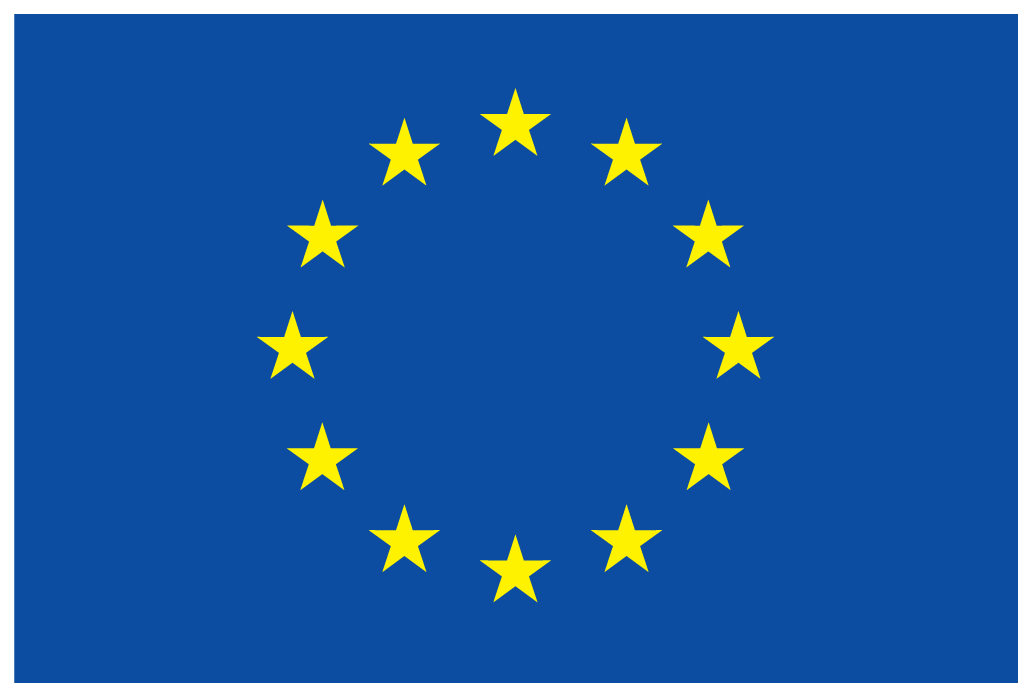 Annexe au formulaire de candidature pour les Activités Jean Monnet :Réseaux Jean MonnetProjets Jean MonnetErasmus+Qui peut soumettre  une demande?Les établissements d’enseignement supérieur (EES) ou les autres organisations, quel que soit le pays du monde où ils sont établis. Les EES établis dans un pays membre du programme doivent être en possession d’une charte Erasmus pour l’enseignement supérieur valable. Cette charte n’est pas exigée pour les établissements d’enseignement supérieur participants des pays partenaires.Le candidat doit être le coordinateur du réseau, celui-ci comprenant au moins trois organisations issues de trois pays.Les établissements européens désignés (identifiés dans le règlement instituant le programme Erasmus+) poursuivant un but d’intérêt européen ne sont pas éligibles dans le cadre de la présente action.Les particuliers ne peuvent demander directement une subvention.Durée du projetTrois ans.Où soumettre  sa demandeÀ l’Agence exécutive «Éducation, audiovisuel et culture» (EACEA), située à Bruxelles.Quand soumettre  sa demande?Les candidats doivent soumettre leur demande de subvention au plus tard le 20 février à 17 heures (heure de Bruxelles) pour les projets débutant le 1er septembre de la même année.Comment soumettre  une demande?Voir la partie C du Guide du Programme Erasmus+ pour plus d’informations sur la marche à suivre pour soumettre sa demande.Notamment:Les candidats sont tenus de soumettre leur candidature en ligne à l’aide du formulaire électronique correct, en incluant toutes les annexes requises qui sont publiées sur la page web de l’EACEA: https://eacea.ec.europa.eu/erasmus-plus/jean-monnet-activities-2020_en  Les candidats doivent remplir le formulaire dans une des langues officielles de l’UE.Qui peut soumettre  une demande?Les établissements d’enseignement supérieur (EES) ou les autres organisations, quel que soit le pays du monde où ils sont établis. Les EES établis dans un pays membre du programme doivent être en possession d’une charte Erasmus pour l’enseignement supérieur valable. Cette charte n’est pas exigée pour les établissements d’enseignement supérieur participants des pays partenaires.Les établissements désignés (identifiés dans le règlement instituant le programme Erasmus+) poursuivant un but d’intérêt européen ne sont pas éligibles dans le cadre de la présente action.Les établissements d’enseignement primaire et secondaire ne sont pas éligibles, bien qu’ils puissent contribuer activement à la réalisation des activités.Les particuliers ne peuvent demander directement une subvention.Durée du projet12, 18 ou 24 mois.Où soumettre  sa demandeÀ l’Agence exécutive «Éducation, audiovisuel et culture» (EACEA), située à Bruxelles.Quand soumettre  sa demande?Les candidats doivent soumettre leur demande de subvention au plus tard le 20 février à 17 heures (heure de Bruxelles) pour les projets débutant le 1er septembre de la même année.Comment soumettre  une demande?Voir la partie C du Guide du Programme Erasmus+ pour plus d’informations sur la marche à suivre pour soumettre sa demande.Notamment:Les candidats sont tenus de soumettre leur candidature en ligne à l’aide du formulaire électronique correct, en incluant toutes les annexes requises qui sont publiées sur la page web de l’EACEA: https://eacea.ec.europa.eu/erasmus-plus/jean-monnet-activities-2020_en  Les candidats doivent remplir le formulaire dans une des langues officielles de l’UE.Nom de l’organismeProgramme ou initiativeNuméro de référence Organisation bénéficiaireTitre du projetAjoutez autant de lignes que nécessaire. Sous-programme concerné/Action concernée Montant demandéAjoutez autant de lignes que nécessaire.COMPÉTENCES ET EXPERTISE DU PERSONNEL CLÉCOMPÉTENCES ET EXPERTISE DU PERSONNEL CLÉVeuillez fournir les noms des membres clés de l’équipe de travail ainsi qu'une présentation résumée de leur expérience relative à la mise en œuvre du projet et du rôle à jouer dans le cadre du projet.Veuillez fournir les noms des membres clés de l’équipe de travail ainsi qu'une présentation résumée de leur expérience relative à la mise en œuvre du projet et du rôle à jouer dans le cadre du projet.NomRésumé des compétences et de l’expérience pertinentes (maximum 1 000 caractères par personne)PROFIL ACADÉMIQUE DU PERSONNEL CLÉLes informations obligatoires suivantes doivent être communiquées pour chaque membre clé du personnel universitaire:un curriculum vitae (veuillez utiliser le modèle inclus dans la partie H);  une liste complète de toutes les publications pertinentes (veuillez utiliser le modèle inclus dans la partie H);  les six publications les plus pertinentes (le titre et un résumé/extrait pour chaque publication, y compris l’année de publication, ainsi que, pour les articles, le nom de la revue/de l’étude où l’article a été publié);le cas échéant, les trois expériences d’enseignement les plus pertinentes/récentes (le titre et un résumé succinct du contenu du cours enseigné, y compris le nom de l’organisation et l’année au cours de laquelle il a été dispensé).MEMBRE CLÉ DU PERSONNEL (coordinateur académique, autre membre clé du personnel – à spécifier)MEMBRE CLÉ DU PERSONNEL (coordinateur académique, autre membre clé du personnel – à spécifier)MEMBRE CLÉ DU PERSONNEL (coordinateur académique, autre membre clé du personnel – à spécifier)MEMBRE CLÉ DU PERSONNEL (coordinateur académique, autre membre clé du personnel – à spécifier)MEMBRE CLÉ DU PERSONNEL (coordinateur académique, autre membre clé du personnel – à spécifier)MEMBRE CLÉ DU PERSONNEL (coordinateur académique, autre membre clé du personnel – à spécifier)MEMBRE CLÉ DU PERSONNEL (coordinateur académique, autre membre clé du personnel – à spécifier)MEMBRE CLÉ DU PERSONNEL (coordinateur académique, autre membre clé du personnel – à spécifier)Titre   Prénom PrénomNomObligatoire        Homme  FemmeObligatoire        Homme  FemmeDépartement Position/Grade/CatégorieAdresse Code postal VillePaysTéléphone 1++  / ++  / ++  / Téléphone 2Téléphone 2Téléphone 2++  /Fax++  /++  /++  /Site internet Site internet Site internet Courrier électroniqueModèle de liste de publicationsVeuillez ajouter un tableau pour chaque membre du personnel participant au projet mentionné dans le tableau ci-dessus (le cas échéant). Pour les publications académiques, veuillez indiquer les références complètes (titre, éditeur, maison d'édition, ville, année, pages, ISBN)  Modèle de liste de publicationsVeuillez ajouter un tableau pour chaque membre du personnel participant au projet mentionné dans le tableau ci-dessus (le cas échéant). Pour les publications académiques, veuillez indiquer les références complètes (titre, éditeur, maison d'édition, ville, année, pages, ISBN)  Modèle de liste de publicationsVeuillez ajouter un tableau pour chaque membre du personnel participant au projet mentionné dans le tableau ci-dessus (le cas échéant). Pour les publications académiques, veuillez indiquer les références complètes (titre, éditeur, maison d'édition, ville, année, pages, ISBN)  Modèle de liste de publicationsVeuillez ajouter un tableau pour chaque membre du personnel participant au projet mentionné dans le tableau ci-dessus (le cas échéant). Pour les publications académiques, veuillez indiquer les références complètes (titre, éditeur, maison d'édition, ville, année, pages, ISBN)  Nom:Rôle: Coordinateur académique Autre membre clé du personnel (veuillez préciser)Titre de la publication 1:AnnéeRésumé (maximum 5 lignes):Titre de la publication 2:Année:Résumé:Titre de la publication 3:Année:Résumé:Titre de la publication 4:Année:Résumé:Titre de la publication 5:Année:Résumé:Titre de la publication 6:Année:Résumé:Modèle d’expérience dans l’enseignementVeuillez ajouter un tableau pour chaque membre du personnel participant au projet mentionné dans le tableau ci-dessus (le cas échéant)Modèle d’expérience dans l’enseignementVeuillez ajouter un tableau pour chaque membre du personnel participant au projet mentionné dans le tableau ci-dessus (le cas échéant)Modèle d’expérience dans l’enseignementVeuillez ajouter un tableau pour chaque membre du personnel participant au projet mentionné dans le tableau ci-dessus (le cas échéant)Modèle d’expérience dans l’enseignementVeuillez ajouter un tableau pour chaque membre du personnel participant au projet mentionné dans le tableau ci-dessus (le cas échéant)Nom:Nom:Rôle:Rôle: Coordinateur académique Autre membre clé du personnel (veuillez préciser)Titre du cours enseigné:AnnéeTitre du cours enseigné:AnnéeRésumé:Résumé:Titre du cours enseigné:AnnéeTitre du cours enseigné:AnnéeRésumé:Résumé:Titre du cours enseigné:AnnéeTitre du cours enseigné:AnnéeRésumé:Résumé:Enseignement/ formation no TitreProfesseur responsableTypologie Cours   Séminaire Classe virtuelle Cours   Séminaire Classe virtuelle Cours   Séminaire Classe virtuelle Cours de formation pour enseignants Activités d’éducation et de formation continue CLOM (cours en ligne ouvert et massif) Cours de formation pour enseignants Activités d’éducation et de formation continue CLOM (cours en ligne ouvert et massif) Cours de formation pour enseignants Activités d’éducation et de formation continue CLOM (cours en ligne ouvert et massif)Description(Veuillez joindre le projet de syllabus.)(Veuillez joindre le projet de syllabus.)(Veuillez joindre le projet de syllabus.)(Veuillez joindre le projet de syllabus.)(Veuillez joindre le projet de syllabus.)(Veuillez joindre le projet de syllabus.)ImpactNombre d’heures1re année académique:2e année académique:2e année académique:2e année académique:3e année académique:Total sur 3 ans:Nombre d’heuresNombre d’étudiantsDiscipline du groupe cibleAnnée d’étude 1er cycle (bachelier)   2e cycle (master) 3e cycle (postgraduat) 1er cycle (bachelier)   2e cycle (master) 3e cycle (postgraduat) Doctorat Université d’été Autres Doctorat Université d’été Autres Doctorat Université d’été Autres Doctorat Université d’été AutresNature Obligatoire   Facultatif Obligatoire   Facultatif Nouveau  Existant Nouveau  Existant Nouveau  Existant Nouveau  ExistantPlanning Année 1   Année 2 Année 3 Année 1   Année 2 Année 3 1er semestre 2ième semestre 1er semestre 2ième semestre 1er semestre 2ième semestre 1er semestre 2ième semestreProduit n° TitreTypologie Matériel didactique  Outils d’apprentissage Produits d’apprentissage spécifiquement conçus pour les établissements d’enseignement primaire et secondaire Plateforme virtuelle Site internet Base de données CD-Rom/DVD  Livres/livres électroniques Autre (veuillez spécifier):Description(Veuillez joindre la table des matières)(Veuillez joindre la table des matières)ImpactLangueNombre de copiesDate de distribution prévueActivité de recherche no  Personne en chargeTitreDescriptionMéthodologieImpactPublications résultant de l’activitéÉvénement no TitreTypologie Conférence Webinaire Atelier Table ronde/débat Conférence Webinaire Atelier Table ronde/débat Conférence Webinaire Atelier Table ronde/débat Visite d'enseignement / étude Campagne d’information Événement promotionnel  Autre événement de diffusionDescription(Veuillez joindre le projet du programme, le cas échéant)(Veuillez joindre le projet du programme, le cas échéant)(Veuillez joindre le projet du programme, le cas échéant)(Veuillez joindre le projet du programme, le cas échéant)ImpactPays d’accueilDuréeNombre de participantsNombre d'orateursLocaux:Locaux: Non-locaux: Non-locaux:Groupe cible Enseignants 1er cycle (bachelier) 2ième cycle (master) Chercheurs et/ou doctorants  Personnel administratif ou autre personnel non enseignant Enseignants 1er cycle (bachelier) 2ième cycle (master) Chercheurs et/ou doctorants  Personnel administratif ou autre personnel non enseignant Enseignants 1er cycle (bachelier) 2ième cycle (master) Chercheurs et/ou doctorants  Personnel administratif ou autre personnel non enseignant Étudiants/élèves Administrateurs publics Groupes professionnels Représentants de la société civile Grand publicPlanning7 Année 1   Année 2 Année 3 1er semestre 2ième semestre 1er semestre 2ième semestre 1er semestre 2ième semestrePERSONNE RESPONSABLE DE L'ACTIVITE PROPOSEE (coordinateur académique)PERSONNE RESPONSABLE DE L'ACTIVITE PROPOSEE (coordinateur académique)PERSONNE RESPONSABLE DE L'ACTIVITE PROPOSEE (coordinateur académique)PERSONNE RESPONSABLE DE L'ACTIVITE PROPOSEE (coordinateur académique)PERSONNE RESPONSABLE DE L'ACTIVITE PROPOSEE (coordinateur académique)PERSONNE RESPONSABLE DE L'ACTIVITE PROPOSEE (coordinateur académique)PERSONNE RESPONSABLE DE L'ACTIVITE PROPOSEE (coordinateur académique)PERSONNE RESPONSABLE DE L'ACTIVITE PROPOSEE (coordinateur académique)Titre Prénom PrénomNom Obligatoire        Homme  FemmeDépartement Position/Grade/CatégorieAdresse Code postal  VillePaysTéléphone 1++  / ++  / ++  / Téléphone 2Téléphone 2++  /++  /Fax++  /++  /++  /Site internet Site internet Courrier électroniquePARCOURS UNIVERSITAIRE:PARCOURS UNIVERSITAIRE:PARCOURS UNIVERSITAIRE:PARCOURS UNIVERSITAIRE:PARCOURS UNIVERSITAIRE:PARCOURS UNIVERSITAIRE:PARCOURS UNIVERSITAIRE:PARCOURS UNIVERSITAIRE:Veuillez détailler toutes les formations pertinentes.Veuillez détailler toutes les formations pertinentes.Veuillez détailler toutes les formations pertinentes.Veuillez détailler toutes les formations pertinentes.Veuillez détailler toutes les formations pertinentes.Veuillez détailler toutes les formations pertinentes.Veuillez détailler toutes les formations pertinentes.Veuillez détailler toutes les formations pertinentes.EXPÉRIENCE PROFESSIONNELLE:EXPÉRIENCE PROFESSIONNELLE:EXPÉRIENCE PROFESSIONNELLE:EXPÉRIENCE PROFESSIONNELLE:EXPÉRIENCE PROFESSIONNELLE:EXPÉRIENCE PROFESSIONNELLE:EXPÉRIENCE PROFESSIONNELLE:EXPÉRIENCE PROFESSIONNELLE:Veuillez inclure toutes les fonctions récentes occupées qui ont un lien direct avec les études européennes.Veuillez inclure toutes les fonctions récentes occupées qui ont un lien direct avec les études européennes.Veuillez inclure toutes les fonctions récentes occupées qui ont un lien direct avec les études européennes.Veuillez inclure toutes les fonctions récentes occupées qui ont un lien direct avec les études européennes.Veuillez inclure toutes les fonctions récentes occupées qui ont un lien direct avec les études européennes.Veuillez inclure toutes les fonctions récentes occupées qui ont un lien direct avec les études européennes.Veuillez inclure toutes les fonctions récentes occupées qui ont un lien direct avec les études européennes.Veuillez inclure toutes les fonctions récentes occupées qui ont un lien direct avec les études européennes.PUBLICATIONS:PUBLICATIONS:PUBLICATIONS:PUBLICATIONS:PUBLICATIONS:PUBLICATIONS:PUBLICATIONS:PUBLICATIONS:Veuillez indiquer toutes les publications pertinentes.Veuillez indiquer toutes les publications pertinentes.Veuillez indiquer toutes les publications pertinentes.Veuillez indiquer toutes les publications pertinentes.Veuillez indiquer toutes les publications pertinentes.Veuillez indiquer toutes les publications pertinentes.Veuillez indiquer toutes les publications pertinentes.Veuillez indiquer toutes les publications pertinentes.INFORMATIONS SUPPLÉMENTAIRES:INFORMATIONS SUPPLÉMENTAIRES:INFORMATIONS SUPPLÉMENTAIRES:INFORMATIONS SUPPLÉMENTAIRES:INFORMATIONS SUPPLÉMENTAIRES:INFORMATIONS SUPPLÉMENTAIRES:INFORMATIONS SUPPLÉMENTAIRES:INFORMATIONS SUPPLÉMENTAIRES:Veuillez inclure toute autre information pertinente, notamment les distinctions, titres, fonctions à titre honoraire, etc.Veuillez inclure toute autre information pertinente, notamment les distinctions, titres, fonctions à titre honoraire, etc.Veuillez inclure toute autre information pertinente, notamment les distinctions, titres, fonctions à titre honoraire, etc.Veuillez inclure toute autre information pertinente, notamment les distinctions, titres, fonctions à titre honoraire, etc.Veuillez inclure toute autre information pertinente, notamment les distinctions, titres, fonctions à titre honoraire, etc.Veuillez inclure toute autre information pertinente, notamment les distinctions, titres, fonctions à titre honoraire, etc.Veuillez inclure toute autre information pertinente, notamment les distinctions, titres, fonctions à titre honoraire, etc.Veuillez inclure toute autre information pertinente, notamment les distinctions, titres, fonctions à titre honoraire, etc.